Curso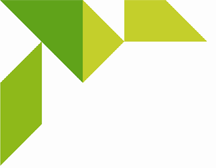    ‘Plan de Marketing’Fecha:   	20 de octubre de 2016Horario: 	09.30 - 13.30 h.Lugar: 	Centro de Apoyo al Desarrollo Empresarial (CADE) 	C/ La Palmera, 1. Turre (Almería)ProgramaQué es el plan de marketingPartes que componen el plan de marketingEjemplo de plan de marketingPonentes: Marta De Haro Rodríguez, técnica del CADE Turre.Información e inscripciones: Centro de Apoyo al Desarrollo Empresarial (CADE) de Turre 	Tel: 671.532.476 / mharo@andaluciaemprende.esSíguenos en… 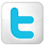 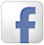 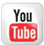 	www.facebook.com/cadealmeria  /  @cadealmeria 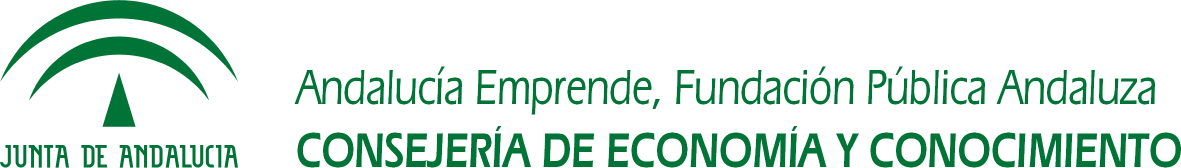 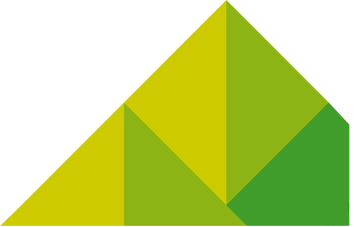 